Конспект по коррекции дисграфии на фоне фонемного нераспознавания (акустической дисграфии)Дифференциация звуков и букв Д - ТЦели: Уточнение и сравнение артикуляции и звучания звуков [д] и [т]; развитие фонематических функций, развитие оптико-пространственных представлений; развитие лексико-грамматического строя речи (словоизменение глаголов 2 лица, пов. накл по числам).Оборудование: предметные картинки, плакаты с буквами, индивидуальные зеркалаХод занятияI ОргмоментII Основная часть1. Беседа по картинкам. Фонематический анализ.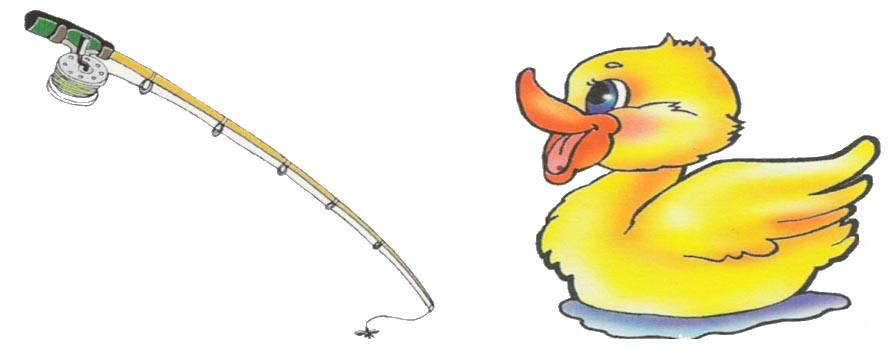 -Назовите картинки. Сколько звуков в этих словах? (6 звуков )- Это очень похожие слова уточка-удочка. -А чем они различаются? (второй звук т , в слове уточка)- В слове удочка второй звук д -Какой второй звук в слове уточка? Т-А какой второй звук в слове удочка? Д -На доску вывешивается слова, уточка-удочка посмотрите, поменялиодну букву, а изменилась все слово. - Сегодня мы будем учиться различать эти звуки т, д и буквы тэ, дэ длятого чтобы на письме их не путать.2. Уточнение артикуляции и характеристика звуков [д] и [т]-Дайте характеристику нашим звукамПроизнесите звуки т и д. Одинаково ли положение губ при произнесении этих звуков? (Одинаково)Как произносим эти звуки? Губы чуть приоткрыты, кончик языка упирается в верхние зубы, выдыхаемый воздух “взрывом” разрушает эту преграду. Звуки согласные. Положите руку на горлышко и послушайте, дрожит ли горлышко при произношении звука д? (Дрожит.) С голосом или без голоса произносится этот звук? (С голосом) А теперь произнесите звук т и послушайте, дрожит ли горлышко при произношении этого звука? (не дрожит) Значит, звук произносится без голоса.-Какой вывод можем сделать?Вывод Звук д произносится с голосом, он звонкий и определяется буквой д на письме и при чтении, а звук т произносится без голоса он глухой и определяется буквой т на письме и при чтении.Т-согласный, глухой, произносится без участия голоса.Д- согласный, звонкий, в произношении учувствует голос.3. Дифференциация звуков [д] и [т] и букв Д-Т в слогаха) Повторение слогов: та-да-да, ты-ты-ды, ду-ту-ду, то-до-тоб) Замена звука [т] на звук [д]: та, то, ато, уты, ту, тэ, тых, ткав) Записать слоги в 2 столбика.4. Дифференциация звуков [д] и [т]  и букв Д-Т в словах, развитие оптико-пространственных представлений.а) Сейчас поиграем в игру “Что где находится?”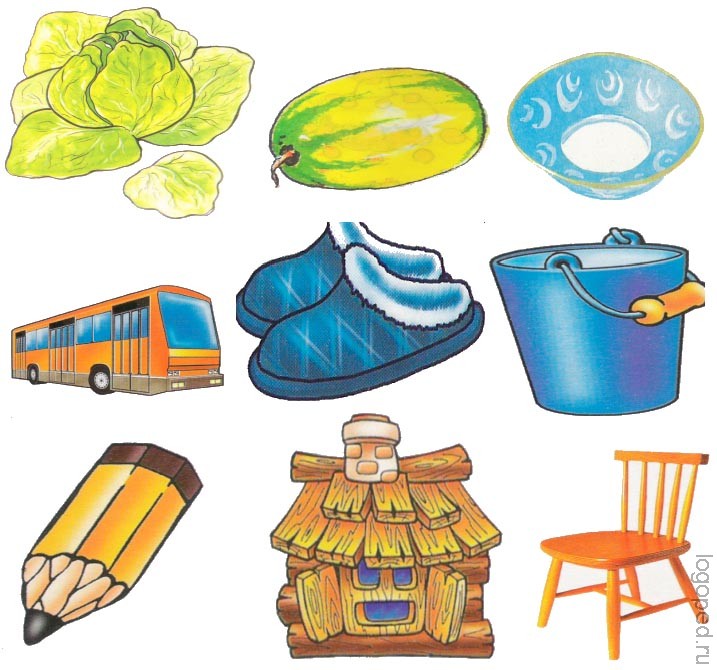 Отгаданное слово будем записывать в тетрадь, и выделять букву, с которыми мы сегодня работаем. Картинки: дыня, стул, карандаш, дом, тарелка, капуста, ведро, тапочки, автобус.-Что находится в верхнем левом углу? (Капуста). Какой звук слышим в этом слове? (В слове капуста слышу звук т, он согласный, глухой, значит, пишу букву тэ, выделяю букву тэ)-Что находится в правом нижнем углу? (Стул) Какой звук слышим в этом слове? -Что находится над домом? (Дыня, тапочки) Какой звук слышим в слове "дыня"? ...-Что находится слева от дома? (Карандаш) Какой звук слышим в этом слове?-Что находится между карандашом и стулом? Дом -Что находится под тарелкой? ведроб) Изменить слова по образцу: 
Образец: войти – войдите. 
Погляди - …, иди - …, отойди - …, найди - …, 
Приходи - …, уведи - …, проследи - …, наряди - …, 
Зайди - …, перейди - …, погоди - … .5. Дифференциация звуков и букв Д-Т в предложенияхПрочитать и записать загадку, вставляя буквы Т, Д: 
У ро-и-елей и -е-ок 
Вся о-еж- а из моне-ок.III Итог